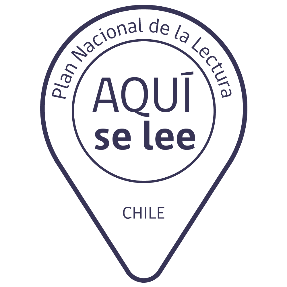 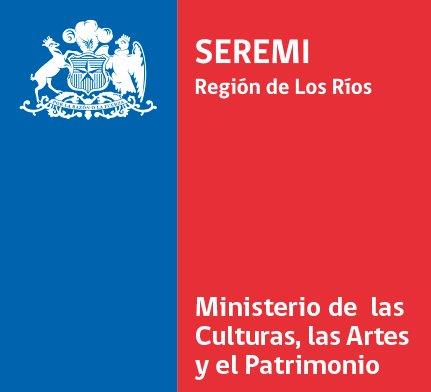 PLAN NACIONAL DE LA LECTURA – REGION DE LOS RÍOS  2018INTERVENCIONES DE FOMENTO LECTOR – FICHA DE PRESENTACIONI. Identificación del responsable de la propuesta creativa: II.  Estudios realizados: Señale los títulos profesionales, técnicos, grados académicos o cursos de perfeccionamiento, relacionados con el fomento lector y/o disciplina artística en la cual se desenvuelve (priorice 3): III. Experiencia anterior: Señale actividades relevantes realizadas que se vinculen directamente con el fomento lector y/o disciplina artística en la cual se desenvuelve: (priorice 3)IV:- Identificación del quipo de trabajo V. Objetivos. Indique las metas y logros a alcanzar con la realización de la iniciativa creativa en relación al fomento de la lectura literaria.  (máximo de 1000 caracteres con espacio)________________________________________________________________________________________________________________________________________________________________________________________________________________________________________________________________________________________________________________________________________________________________________________________________________________________________________________________________________________________________VI. Público objetivo de la intervención creativa: Precisar la edad y las características del público al cual va dirigida la propuesta. (máximo de 1000 caracteres con espacio)________________________________________________________________________________________________________________________________________________________________________________________________________________________________________________________________________________________________________________________________________________________________________________________________________________________________________________________________________________________________VII. Descripción de la intervención creativa de fomento lector:Indique y detalle en qué consiste su intervención y la metodología usada. (máximo de 1000 caracteres con espacio)________________________________________________________________________________________________________________________________________________________________________________________________________________________________________________________________________________________________________________________________________________________________________________________________________________________________________________________________________________________________VIII. Creatividad de su intervención: Detalle lo novedoso de su propuesta para fomentar la lectura literaria (máximo de 1000 caracteres con espacio)________________________________________________________________________________________________________________________________________________________________________________________________________________________________________________________________________________________________________________________________________________________________________________________________________________________________________________________________________________________________IX.- Materiales:  Indique los materiales que se usarán para el desarrollo óptimo de su intervención creativa con el objetivo de dar a conocer su propuesta con más detalle.  (máximo de 1000 caracteres con espacio)________________________________________________________________________________________________________________________________________________________________________________________________________________________________________________________________________________________________________________________________________________________________________________________________________________________________________________________________________________________________X.- Disponibilidad: Precise los días y horarios disponibles de los integrantes de su intervención creativa durante el período de ejecución previsto para el mes de noviembre de 2018 (fin de semana excluido).  ________________________________________________________________________________________________________________________________________________________________________________________________________________________________________________________________________________________________________________________________Nombre:  ___________________________Apellidos: ____________________________RUT:  _______________________________Fono:  _______________________________Domicilio: ___________________________Mail:  _______________________________Estudios InstituciónAñosActividades realizadasDesdeHastaNombreActividad Función en la intervención